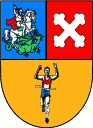 ŠPORTSKA ZAJEDNICA BJELOVARSKO BILOGORSKE ŽUPANIJEJAVNI POZIV ZA DODJELU JEDNOKRATNIH FINANCIJSKIH POTPORA SPORTSKIM UDRUGAMA IZ PRORAČUNA ŠZBBŽ ZA 2022. GODINU – PRIREDBE OD ZNAČAJA ZA BBŽ Upute za prijaviteljeDatum objave natječaja: 22. ožujak 2022.Trajanje Javnog poziva: do iskorištenja sredstava za 2022. godinuBjelovar, 19. ožujak 2022.Sadržaj 1. JAVNI POZIV ZA DODJELU JEDNOKRATNIH FINANCIJSKIH POTPORA UDRUGAMA IZ PRORAČUNA ŠPORTSKE ZAJEDNICE BJELOVARSKO – BILOGORSKE ŽUPANIJE ZA 2022. GODINU………………………………………………......3 1.1 Opis problema čijem se rješavanju želi doprinijeti ovim Javnim pozivom……………………………………………………………………………………..…………………...3 1.1.1 Prioriteti za dodjelu sredstava1.1.2 Planirani iznosi i ukupna vrijednost javnog poziva 2. FORMALNI UVJETI JAVNOG POZIVA …………….…………………………….…………….4 2.1 Prihvatljivi prijavitelji: tko može podnijeti prijavu?...................................... 4 2.2 Prihvatljivi partneri …………………………………………………………….…………………….5 2.3 Uvjeti provedbe prijavljenog programa, projekta ili aktivnosti .................. 6 2.4 Prihvatljivi troškovi koji će se financirati ovim Javnim pozivom ................. 63. KAKO SE PRIJAVITI? .................................................................................. 8 3.1 Obrasci za prijavu programa, projekta i aktivnosti ..................................... 9 3.2 Gdje poslati prijavu? ................................................................................... 9 3.3 Rok za slanje prijave ................................................................................... 10 3.4 Kome se obratiti ukoliko imate pitanja? .................................................... 10 4. PROCJENA PRIJAVA I DONOŠENJE ODLUKE O DODJELISREDSTAVA……………………………………………….…………………………………….………..11 4.1 Pregled prijava u odnosu na propisane uvjete javnog poziva……...........................................................................................................11 4.2 Procjena prijava koje su zadovoljile propisane uvjete javnog poziva……….12 4.3 Obavijest o donesenoj odluci o dodjeli financijskih sredstava……...............12 5. SKLAPANJE UGOVORA O FINANCIRANJU……………………..………………………...135.1 Praćenje provedbe programa, projekta i aktivnosti..…………………….............13 6. POPIS NATJEČAJNE DOKUMENTACIJE…………...........................…………....…141. JAVNI POZIV ZA DODJELU JEDNOKRATNIH FINANCIJSKIH POTPORA UDRUGAMA IZ PRORAČUNA ŠZBBŽ ZA 2022. GODINU 1.1 Opis problema čijem se rješavanju želi doprinijeti ovim Javnim pozivom. Ovim Javnim pozivom ŠZBBŽ želi pružiti dodatni poticaj udrugama za stvaranje uvjeta koji će doprinijeti zadovoljavanju javnih potreba svih građana Bjelovarsko – bilogorske županije. 1.1.1 Prioriteti za dodjelu sredstava - programi javnih potreba koje provode udruge i koji su u pojedinim područjima propisani posebnim zakonima, a za koje nije objavljen javni poziv; - donacije i sponzorstva; - obilježavanje značajnih datuma i važnih obljetnica, organiziranje susreta, natjecanja, priredbi, drugih manifestacija i slično; - jačanje kapaciteta udruge (inicijalna pomoć udrugama za razvoj aktivnosti u lokalnoj zajednici, osnaživanje udruga koje pružaju usluge korisnicima u lokalnoj zajednici, manje potpore za nabavu opreme i slično); - podršku institucionalnom i organizacijskom razvoju udruga s područja Bjelovarsko – bilogorske županije. 1.1.2 Planirani iznos i ukupna vrijednost Javnog pozivaUkupno planirana sredstva – 65.000,00 kuna. Najmanji iznos financijskih sredstava koji se može prijaviti i ugovoriti po pojedinom programu, projektu ili aktivnosti je 750,00 kuna, a najveći iznos po pojedinom programu, projektu ili aktivnosti je 5.000,00 kuna.2. FORMALNI UVJETI JAVNOG POZIVA 2.1  Prihvatljivi prijavitelji: tko može podnijeti prijavu? Pravo podnošenja prijava na Javni poziv imaju udruge koje statutom imaju definirano područje djelovanja navedeno u Javnom pozivu, ukoliko se kroz ocjenu i procjenu prijava udruge utvrdi da su im ciljevi i djelatnosti usmjereni ka zadovoljenju javnih potreba Bjelovarsko – bilogorske županije. Prijavu programa, projekata ili aktivnosti na ovaj Javni poziv može podnijeti udruga koja ispunjava sljedeće uvjete: - upisana je u Registar udruga Republike Hrvatske ili drugi odgovarajući registar; - upisana je u Registar neprofitnih organizacija; - korisnici prijavljene aktivnosti su građani Bjelovarsko – bilogorske županije; - aktivnosti se provodi se na području i za promociju Bjelovarsko – bilogorske županije; - registrirane su kao sportske udruge i druge pravne osobe čija temeljna svrha nije stjecanje dobiti (organizacije civilnoga društva); - svojim statutom se opredijelila za obavljanje djelatnosti i aktivnosti koje su predmet financiranja sukladno ovom Javnom pozivu i kojima promiču uvjerenja i ciljeve koji nisu u suprotnosti s Ustavom i Zakonom; - program i projekt, koji prijave na ovaj Javni poziv, bude ocijenjen kao značajan (kvalitetan, inovativan i koristan) za razvoj civilnoga društva i zadovoljenje javnih potreba Županije definiranih razvojnim i strateškim dokumentima, odnosno uvjetima svakog pojedinog javnog poziva ili javnog natječaja; - ima uredno ispunjene obveze iz svih prethodno sklopljenih ugovora o financiranju iz proračuna Županije i drugih javnih izvora; - nema dugovanja s osnove plaćanja doprinosa za mirovinsko i zdravstveno osiguranje i plaćanje poreza te drugih davanja prema državnom proračunu i proračunu Županije; - da se protiv osobe ovlaštene za zastupanje i voditelja aktivnosti ne vodi kazneni postupak i nije pravomoćno osuđen za prekršaje ili kaznena djela iz članka 48. stavka 2. alinejom d) Uredbe; - općim aktom imaju uspostavljen model dobrog financijskog upravljanja i kontrola te način sprječavanja sukoba interesa pri raspolaganju javnim sredstvima; - imaju prikladan način javnog objavljivanja programskog i financijskog izvješća o radu za proteklu godinu (mrežne stranice udruge, lokalno glasilo ili drugi prikladan način); - imaju zadovoljavajuće organizacijske kapacitete i ljudske resurse za provedbu aktivnosti; - imaju uređen sustav prikupljanja članarina te uredno predaju sva izvješća Županiji; - u tekućoj godini nisu korisnici jednokratne financijske potpore za istu svrhu.Na ovaj Javni poziv ne mogu se prijaviti: - udruge koje nisu upisane u Registar udruga Republike Hrvatske ili drugi odgovarajući registar; - udruge koje nisu upisane u Registar neprofitnih organizacija; - udruge čiji korisnici aktivnosti nisu građani Bjelovarsko – bilogorske županije; - udruge čija se aktivnost ne provodi na području i za promociju Bjelovarsko – bilogorske županije; - udruge koje nisu registrirane kao sportske udruge i druge pravne osobe čija temeljna svrha nije stjecanje dobiti (organizacije civilnoga društva); - udruge koje se svojim statutom nisu opredijelile za obavljanje djelatnosti i aktivnosti koje su predmet financiranja sukladno ovom Javnom pozivu i kojima promiču uvjerenja i ciljeve koji nisu u suprotnosti s Ustavom i zakonom; - udruge čija aktivnost, koju prijave na ovaj Javni poziv, ne bude ocijenjena kao značajna (kvalitetna, inovativna i korisna) za razvoj civilnoga društva i zadovoljenje javnih potreba Županije definiranih razvojnim i strateškim dokumentima, odnosno uvjetima svakog pojedinog javnog poziva ili javnog natječaja; - udruga koja nema uredno ispunjene obveze iz svih prethodno sklopljenih ugovora o financiranju iz proračuna Županije i drugih javnih izvora; - udruga koja ima dugovanja s osnove plaćanja doprinosa za mirovinsko i zdravstveno osiguranje i plaćanje poreza te drugih davanja prema državnom proračunu i proračunu Županije; - ako se protiv osobe ovlaštene za zastupanje udruge i voditelja aktivnosti vodi kazneni postupak i pravomoćno je osuđena za prekršaje ili kaznena djela iz članka 48. stavka 2. alinejom d) Uredbe; - općim aktom nemaju uspostavljen model dobrog financijskog upravljanja i kontrola te način sprječavanja sukoba interesa pri raspolaganju javnim sredstvima; - nemaju prikladan način javnog objavljivanja programskog i financijskog izvješća o radu za proteklu godinu (mrežne stranice udruge, lokalno glasilo ili drugi prikladan način;- nemaju zadovoljavajuće organizacijske kapacitete i ljudske resurse za provedbu aktivnosti; - nemaju uređen sustav prikupljanja članarina te uredno predaju sva izvješća Županiji; - u tekućoj godini jesu korisnici jednokratne financijske potpore za istu svrhu.2.2 Prihvatljivi partneri Udruge koje su prihvatljivi prijavitelji mogu djelovati u partnerstvu s jednom ili više partnerskih organizacija. Partneri moraju zadovoljiti sve uvjete prihvatljivosti koji vrijede za prijavitelja navedene pod točkom 2.1 javnog poziva, na odgovarajući način. Prijavitelj i partner prijavi trebaju priložiti popunjenu, potpisom odgovorne osobe te pečatom ovjerenu izjavu o partnerstvu. Izjavu popunjava i potpisuje svaki od partnera pojedinačno i mora biti priložena u izvorniku. Ugovor o dodjeli bespovratnih sredstava, zaključit će se s prijaviteljem koji je ujedno odgovoran i za kvalitetnu provedbu projekta, namjensko trošenje odobrenih sredstava, redovito izvještavanje i ostvarivanje rezultata projekta.2.3 Uvjeti provedbe prijavljenog programa i projekta Svaka sportska udruga može prijaviti programe, projekte ili aktivnosti u okviru ovog Javnog poziva, a financijska sredstva koja ŠZBBŽ dodjeljuje putem ovog Javnog poziva odnose se na programe, projekte ili aktivnosti koji će se provoditi u kalendarskoj godini za koju se Javni poziv raspisuje.2.4 Prihvatljivi troškovi koji će se financirati ovim Javnim pozivom Sredstvima ovog Javnog poziva mogu se financirati samo prihvatljivi troškovi, nastali provođenjem programa, projekta ili aktivnosti u vremenskom razdoblju naznačenom u ovim Uputama. Prilikom procjene programa, projekta ili aktivnosti, ocjenjivat će se potreba naznačenih troškova u odnosu na predviđene aktivnosti, kao i realnost visine navedenih troškova. Prihvatljivi troškovi su troškovi koje je imao korisnik financiranja te koji ispunjavaju sve sljedeće kriterije:  nastali su za vrijeme razdoblja provedbe programa, projekta ili aktivnosti u skladu s ugovorom, osim troškova koji se odnose na završne izvještaje, troškova revizije i troškova vrednovanja, a plaćeni su do datuma odobravanja završnog izvještaja. Postupci javne nabave za robe, usluge ili radove mogu započeti prije početka provedbenog razdoblja, ali ugovori ne mogu biti sklopljeni prije prvog dana razdoblja provedbe ugovora;  moraju biti navedeni u ukupnom predviđenom troškovniku programa, projekta ili aktivnosti,  nužni su za provođenje programa, projekta ili aktivnosti koja je predmetom dodjele financijskih sredstava,  mogu biti identificirani i provjereni i koji su računovodstveno evidentirani kod korisnika financiranja prema važećim propisima o računovodstvu neprofitnih organizacija,  trebaju biti umjereni, opravdani i usuglašeni sa zahtjevima racionalnog financijskog upravljanja, osobito u odnosu na štedljivost i učinkovitost.Pod prihvatljivim izravnim troškovima podrazumijevaju se:  troškovi zaposlenika angažiranih na programu, projektu ili aktivnosti koji odgovaraju stvarnim izdacima za plaće te porezima i doprinosima iz plaće i drugim troškovima vezanim uz plaću, sukladno odredbama ovog Pravilnika i Uredbe;  putni troškovi i troškovi dnevnica za zaposlenike i druge osobe koje sudjeluju u programu, projektu ili aktivnosti, pod uvjetom da su u skladu s pravilima o visini iznosa za takve naknade za korisnike koji se financiraju iz sredstava državnog proračuna;  troškovi kupnje ili iznajmljivanja opreme i materijala (novih ili rabljenih) namijenjenih isključivo za program, projekt ili aktivnost, te troškovi usluga pod uvjetom da su u skladu s tržišnim cijenama;  troškovi potrošne robe;  troškovi podugovaranja;  troškovi koji izravno proistječu iz zahtjeva ugovora uključujući troškove financijskih usluga (informiranje, vrednovanje konkretno povezano s projektom, revizija, umnožavanje, osiguranje, itd.). Pod neizravnim troškovima podrazumijevaju se troškovi koji nisu izravno povezani s provedbom programa, projekata ili aktivnosti, ali neizravno pridonose postizanju njihovih ciljeva pri čemu i ovi troškovi trebaju biti specificirani i obrazloženi. Neizravni troškovi programa, projekta ili aktivnosti su režijski troškovi energija, voda, uredski materijal, sitan inventar, telefon, pošta i drugi indirektni troškovi koji nisu povezani isključivo s provedbom programa, projekata ili aktivnosti. Samo se prihvatljivi troškovi uzimaju u obzir za dodjelu bespovratnih sredstava. Prihvatljive troškove mogu stvarati samo one aktivnosti koje su nužne za provedbu programa, projekata ili aktivnosti. Nužno je voditi računa da se prihvatljivi troškovi moraju temeljiti na stvarnim troškovima. Iz sredstava koja se traže za provedbu programa, projekata ili aktivnosti ne smije se isplaćivati regres, božićnice i druge slične naknade zaposlenicima i članovima udruge. U Obrascu troškovnika programa, projekata ili aktivnosti koji se prijavljuju ne smiju se uvrstiti troškovi koji se odnose na plaćanje režijskih troškova (npr. troškovi potrošnje električne energije, vode, komunalija, fiksnih i mobilnih telefona i sl.) koji glase na ime fizičke osobe. U neprihvatljive troškove programa, projekata ili aktivnosti pripadaju:             1. dugovi i stavke za pokrivanje gubitaka ili dugova; 2. dospjele kamate; 3. stavke koje se već financiraju iz drugih javnih izvora; 4. kupovina zemljišta ili građevina, osim kada je to nužno za izravno provođenje programa, projekta ili aktivnosti, kada se vlasništvo mora prenijeti na udrugu i/ili partnere najkasnije po završetku programa, projekta ili aktivnosti;             5. gubitci na tečajnim razlikama;            6. zajmovi trećim stranama.3. KAKO SE PRIJAVITI U ovom odjeljku donosimo informacije o sadržaju obveznih obrazaca, o tome gdje i na koji način poslati prijavu, kao i informacije o rokovima za prijavu te kontaktima za upite u slučaju da imate dodatna pitanja vezana za provedbu Javnog poziva. Sve zainteresirane sportske udruge moraju svoj program, projekt ili aktivnost prijaviti na propisanim obrascima uz detaljan opis programa, projekta ili aktivnosti koju prijavljuju za dobivanje financijske potpore. Obvezna natječajna dokumentacija za prijavu programa, projekata i aktivnosti je: 1. Obrazac opisa programa i projekta s potpisom ovlaštene osobe i pečatom udruge, 2. Obrazac proračuna programa i projekta s potpisom ovlaštene osobe i pečatom udruge, 3. Obrazac izjave o partnerstvu (potrebno je priložiti onoliko obrazaca koliko ima partnera na projektu), 4. Obrazac Izjave o programima i projektima financiranim iz javnih izvora u 2021. godini (izjava se obvezno dostavlja i ukoliko udruzi nisu bili sufinancirani programi ili projekti), 5. Obrazac izjave o nepostojanju dvostrukog financiranja, 6. Dokaz o registraciji udruge – izvadak iz Registra udruga Republike Hrvatske ne stariji od tri mjeseca do dana raspisivanja ovog Poziva, izvadak iz registra udruga može zamijeniti i ispis elektronske stranice sa svim podacima udruge u registru udruga; 7. Dokaz da je udruga neprofitna - Izvadak iz Registra neprofitnih organizacija ne stariji od tri mjeseca do dana raspisivanja ovog Javnog poziva, izvadak iz registra neprofitnih organizacija može zamijeniti i ispis elektronske stranice sa svim podacima udruge u registru; 8. Dokaz o transparentnom financijskom poslovanju - preslika financijskog izvješća o poslovanju udruge za 2021. godinu ili ispis iz Registra neprofitnih organizacija (dostaviti do potpisivanja ugovora), 9. Dokaz o području djelovanja – preslika ovjerenog statuta udruge ukoliko statut nije vidljiv u Registru udruga, 10. Dokaz o plaćenim doprinosima, porezima i drugima davanjima prema državnom proračunu - Potvrda Ministarstva financija/Porezne uprave o stanju javnog dugovanja za prijavitelja iz koje je vidljivo da organizacija nema duga, u slučaju da postoji javni dug, on mora biti podmiren prije samog potpisivanja Ugovora. Potvrda mora biti izdana unutar roka od kada je raspisan javni poziv. 11. Preslika uvjerenja nadležnog suda – ne starije od šest mjeseci, da se ne vodi kazneni postupak protiv osobe ovlaštene za zastupanje prijavitelja (koja je potpisala obrasce za prijavu programa ili projekata i koja je ovlaštena potpisati ugovor o financiranju) i voditelja programa ili projekta.3.1 Obrasci za prijavu programa, projekata i aktivnosti Programi, projekti i aktivnosti prijavljuju se na propisanim obrascima koji su sastavni dio ovih Uputa. Obvezni obrasci za prijavu programa, projekata i aktivnosti su obrazac opisa programa, projekata i aktivnosti i obrazac troškovnika aktivnosti. Obrazac opisa programa, projekata i aktivnosti dio je obvezne dokumentacije. Ispunjava se na hrvatskom jeziku, obuhvaća podatke prijave i informacije o sadržaju programa, projekata i aktivnosti. Obrazac troškovnika aktivnosti dio je obvezne dokumentacije. Ispunjava se na hrvatskom jeziku i sadrži podatke o svim izravnim i neizravnim troškovima programa, projekata i aktivnosti, kao i o bespovratnim sredstvima koja se traže od davatelja. Prijava u kojoj nedostaje obrazac Troškovnika aktivnosti neće biti uzeta u razmatranje, kao ni prijava u kojoj obrazac Troškovnika aktivnosti nije u potpunosti ispunjen. Obrazac je potrebno ispuniti na računalu.3.2 Gdje poslati prijavu? Obvezne obrasce i propisanu dokumentaciju potrebno je poslati u papirnatom obliku (jedan izvornik). Prijava u papirnatom obliku sadržava obvezne obrasce vlastoručno potpisane od strane osobe ovlaštene za zastupanje, i ovjerene službenim pečatom udruge. Natječajna dokumentacija se predaje u zatvorenoj omotnici koja na vanjskoj strani mora sadržavati puni naziv i adresu podnositelja prijave, preporučenom pošiljkom ili dostavom u Ured ŠZBBŽ, obavezno uz napomenu:(„ne otvaraj – Javni poziv za dodjelu jednokratnih financijskih potpora sportskim udrugama iz Proračuna Športske zajednice Bjelovarsko – bilogorske županije za 2022. godinu - PRIREDBE OD ZNAČAJA ZA BBŽ - ) na sljedeću adresu:Športska zajednica Bjelovarsko – bilogorske županijeTrg Eugena Kvaternika 1343000 Bjelovar“ Zakašnjele, nepotpune ili na drugi način podnesene prijave protivno uvjetima iz ovog Javnog poziva neće se razmatrati. Obrasci za prijavu mogu se preuzeti putem računala na internet stranici Bjelovarsko – bilogorske županije.3.3 Rok za slanje prijave Javni poziv je otvoren do iskorištenja sredstava u 2022. godini.3.4 Kome se obratiti ukoliko imate pitanja? Sva pitanja vezana uz ovaj Javni poziv mogu se postaviti telefonom, elektroničkim putem ili osobnim kontaktom tijekom trajanja Javnog poziva. 098 9711 365    095 3615 811 sportska.zajednica.bbz@bbz.hr4. PROCJENA PRIJAVA I DONOŠENJE ODLUKE O DODJELI SREDSTAVA Sve pristigle i zaprimljene prijave proći će kroz sljedeću proceduru: 4.1 PREGLED PRIJAVA U ODNOSU NA PROPISANE UVJETE JAVNOG POZIVA Po isteku roka za podnošenje prijava na Javni poziv, odnosno prema potrebi, Povjerenstvo za provjeru ispunjavanja propisanih uvjeta Javnog poziva (u daljnjem tekstu: Povjerenstvo) obavlja provjeru ispunjavanja propisanih uvjeta Javnog poziva sukladno odredbama Uredbe, Pravilnika i uvjetima navedenim u objavljenom Javnom pozivu. Predsjednik ŠZBBŽ osniva i imenuje članove Povjerenstva. Povjerenstvo donosi svoj poslovnik o radu, a članovi Povjerenstva obvezni su potpisati i izjavu o nepristranosti i povjerljivosti. Provjera ispunjavanja propisanih uvjeta javnog poziva ne smije trajati duže od sedam dana od dana od dana isteka roka za podnošenje prijava na javni poziv, nakon čega će predsjednik/ca Povjerenstva donijeti odluku koje se prijave upućuju u daljnju proceduru, odnosno stručno ocjenjivanje, a koje se odbijaju iz razloga ne ispunjavanja propisanih uvjeta javnog poziva. Sve udruge čija prijava bude odbijena iz razloga ne ispunjavanja propisanih uvjeta, o toj činjenici moraju biti obaviještene u roku od najviše 8 dana od dana donošenja odluke, nakon čega mogu u narednih 8 dana od dana prijema obavijesti, podnijeti prigovor Predsjedniku ŠZBBŽ. U slučaju prihvaćanja prigovora od strane Predsjednika ŠZBBŽ, prijava će biti upućena u daljnju proceduru, a u slučaju neprihvaćanja prigovora prijava će biti odbijena. ŠZBBŽ će od prijavitelja čije prijave imaju manje nedostatke koji ne utječu na sadržaj prijave bitan za ocjenjivanje prijave, tražiti naknadno dopunjavanje, odnosno ispravljanje prijave potrebnim podacima ili prilozima u roku od tri (3) dana od dana primljene obavijesti. Za prijavitelje koji na zahtjev ŠZBBŽ u dodatnom roku dostave tražene podatke ili priloge smatrat će se da su podnijeli potpunu prijavu. Povjerenstvo u postupku otvaranja i provjere propisanih uvjeta Javnog poziva provjerava: - je li prijava dostavljena na pravi Javni poziv i u zadanom roku, - je li zatraženi iznos sredstava unutar financijskih pragova postavljenih u    Javnom pozivu, - je li lokacija provedbe programa, projekata ili aktivnosti prihvatljiva - je li prijavitelj prihvatljiv sukladno Uputama za prijavitelje, - jesu li dostavljeni svi prilozi navedeni u Uputama za prijavitelje.Elementi prijave koji se mogu naknadno ispraviti ili dopuniti - u opisnom obrascu nedostaju neki od podataka o udruzi, - na nekom od predviđenih mjesta nedostaje potpis odgovorne osobe i pečat udruge. Elementi prijave koji se ne mogu naknadno ispraviti ili dopuniti - prijava je dostavljena nakon roka, - prijavitelji i partneri nisu prihvatljivi, - prijavitelj traži viši ili niži iznos od propisanoga, - lokacija provedbe programa ili projekta nije prihvatljiva, - prijavitelj nije odgovorio na pitanja iz prijave koja se odnose na sadržaj   programa ili projekta bitna za vrednovanje kvalitete, - trajanje programa ili projekata nije u skladu s propisanim uvjetima poziva.4.2 PROCJENA PRIJAVA KOJE SU ZADOVOLJILE PROPISANE UVJETE JAVNOG POZIVA Povjerenstvo za ocjenjivanje prijavljenih programa, projekata i aktivnosti u postupku ocjenjivanja prijavljenih programa, projekata i aktivnosti ocjenjuje prijave koje su ispunile formalne uvjete Javnog poziva sukladno kriterijima koji su propisani uputama za prijavitelje koristeći obrazac za ocjenjivanje kvalitete prijava te izrađuje prijedlog za odobravanje financijskih sredstava za programe, projekte i aktivnosti. Povjerenstvo osniva i članove Povjerenstva imenuje Predsjednik ŠZBBŽ. Povjerenstvo donosi svoj poslovnik o radu, a članovi povjerenstva obvezni su potpisati i izjavu o nepristranosti i povjerljivosti. O prijedlogu za odobravanje financijskih sredstava za programe, projekte i aktivnosti odlučuje Predsjednik ŠZBBŽ.4.3 OBAVIJEST O DONESENOJ ODLUCI O DODJELI FINANCIJSKIH SREDSTAVA Nakon donošenja odluke o programima, projektima i aktivnostima kojima su odobrena financijska sredstva, ŠZBBŽ će javno objaviti rezultate Javnog poziva s podacima o udrugama, programima, projektima i aktivnostima kojima su odobrena sredstva s iznosom odobrenih financijskih sredstava putem web stranice Bjelovarsko – bilogorske županije. ŠZBBŽ će u roku 8 dana od odnošenja odluke o dodjeli financijskih sredstava obavijestiti udruge čiji programi, projekti i aktivnosti nisu prihvaćeni za financiranje, o razlozima ne financiranja njihovog programa, projekta i aktivnosti uz navođenje ostvarenog broja bodova po pojedinim kategorijama ocjenjivanja i obrazloženja iz opisnog dijela ocjene ocjenjivanog programa, projekta i aktivnosti.Prigovor na odluku o dodjeli financijskih sredstava ŠZBBŽ će udrugama koje su nezadovoljne odlukom o dodjeli financijskih sredstava omogućiti pravo na prigovor. Prigovor se može podnijeti isključivo na natječajni postupak te eventualno bodovanje nekog kriterija s 0, ukoliko udruga smatra da je u prijavi dostavila dovoljno argumenta za drugačije bodovanje. Prigovor se ne može podnijeti na odluku o neodobravanju sredstava ili visini dodijeljenih sredstava. Prigovori se podnose ŠZBBŽ u pisanom obliku, u roku 8 dana od dana pisane obavijesti o rezultatima Javnog poziva, a odluku o prigovoru donosi Predsjednik ŠZBBŽ. Rok za donošenje odluke po prigovoru je 8 dana od dana primitka prigovora5. SKLAPANJE UGOVORA O FINANCIRANJU Sa svim udrugama kojima su odobrena financijska sredstva ŠZBBŽ će potpisati ugovor o financiranju programa, projekta ili aktivnosti najkasnije 30 dana od dana donošenja odluke o financiranju. 5.1 Praćenje provedbe programa, projekta i aktivnosti ŠZBBŽ će u suradnji s korisnikom financiranja, s ciljem poštovanja načela transparentnosti trošenja proračunskog novca i mjerenja vrijednosti povrata za uložena sredstva pratiti provedbu financiranja programa, projekta i aktivnosti udruga, sukladno Zakonu o udrugama, Zakonu o fiskalnoj odgovornosti, Zakonu o financijskom poslovanju i računovodstvu neprofitnih organizacija, Uredbi o kriterijima, mjerilima i postupcima financiranja i ugovaranja programa i projekata od interesa za opće dobro koje provode udruge i Pravilniku o financiranju programa, projekata i javnih potreba sredstvima proračuna ŠZBBŽ. Kroz postupke praćenja razvijat će se partnerski odnos između ŠZBBŽ i udruge kao provoditelja programskih i projektnih aktivnosti, a na temelju praćenja i vrednovanja rezultata pojedinačnih programa, projekata i aktivnosti, u cilju utvrđivanja učinkovitosti ulaganja i razina promjena koje se u lokalnoj zajednici odnosno društvu dogodile zahvaljujući provedbi potpore, ŠZBBŽ će vrednovati rezultate i učinke cjelokupnog javnog poziva i planirati buduće aktivnosti u pojedinom prioritetnom području. Praćenje će se vršiti na dva načina: odobravanjem opisnih i financijskih izvješća korisnika sredstava te kontrolom „na licu mjesta“ od strane osoba ŠZBBŽ. Izvješća se podnose na za to definiranim obrascima i to: Obrazac opisnog izvještaja programa i projekata i Obrazac financijskog izvještaja provedbe programa i projekata. POPIS NATJEČAJNE DOKUMENTACIJE Obvezna dokumentacija 1. Tekst Javnog poziva 2. Upute za prijavitelje 3. Obrasci za prijavu programa, projekata i aktivnosti: a) Obrazac opisa programa, projekata i aktivnosti b) Obrazac troškovnika programa, projekata i aktivnosti 4. Popis priloga koji se prilažu prijavi 5. Obrazac izjave o nepostojanju dvostrukog financiranja 6. Obrazac Izjave o financiranim programima, projektima i aktivnostima udruga iz javnih sredstava u 2021. godini 7. Obrasci za izvještavanje: a) Obrazac opisnog izvještaj provedbe programa, projekata i aktivnosti             b) Obrazac financijskog izvještaja provedbe programa, projekata i aktivnosti